Протокол №335/УР -ВПзаседания Закупочной комиссии по запросу котировок в электронной формес участием только субъектов МСПна право заключения договора на выполнение работ«Капитальный ремонт зданий и сооружений структурного подразделения "ЦЭС" филиала "ХЭС"» (Лот № 83901-РЕМ ПРОД-2021-ДРСК)СПОСОБ И ПРЕДМЕТ ЗАКУПКИ:запрос котировок в электронной форме  с участием только субъектов МСП на право заключения договора на выполнение работ «Капитальный ремонт зданий и сооружений структурного подразделения "ЦЭС" филиала "ХЭС"» (Лот № 83901-РЕМ ПРОД-2021-ДРСК)КОЛИЧЕСТВО ПОДАННЫХ НА ЭТАП ЗАЯВОК НА УЧАСТИЕ В ЗАКУПКЕ: 2 (две) заявки.КОЛИЧЕСТВО ОТКЛОНЕННЫХ ЗАЯВОК: 0 (ноль) заявок.ВОПРОСЫ, ВЫНОСИМЫЕ НА РАССМОТРЕНИЕ ЗАКУПОЧНОЙ КОМИССИИ:О рассмотрении результатов оценки ценовых предложений Участников.О признании заявок соответствующими условиям Документации о закупке по результатам рассмотрения ценовых предложений Участников.О ранжировке заявок.  О выборе победителя закупки.По вопросу № 1Признать объем полученной информации достаточным для принятия решения.Принять к рассмотрению ценовые предложения следующих участников:          По вопросу № 2Признать ценовые предложения следующих Участников:№ 576730 ООО "РЕМОНТНО-СТРОИТЕЛЬНАЯ ОРГАНИЗАЦИЯ"№ 582996 ООО  СТРОИТЕЛЬНАЯ КОМПАНИЯ "ДФО"соответствующими условиям Документации о закупке и принять их к дальнейшему рассмотрению.         По вопросу № 3Утвердить итоговую ранжировку заявок:        По вопросу № 4Признать Победителем закупки Участника, занявшего 1 (первое) место в ранжировке по степени предпочтительности для Заказчика: ООО "РЕМОНТНО-СТРОИТЕЛЬНАЯ ОРГАНИЗАЦИЯ" ИНН 2724183909, КПП 272401001, ОГРН 1132724011573  с ценой заявки не более 4 990 045,73 руб. без учета НДС.Сроки выполнения работ: Начало работ – с момента заключения договора. Окончание работ – 30 ноября 2021 г.Условия оплаты: Платежи в размере 100% (ста процентов) от стоимости Работ выплачиваются в течение 15 (пятнадцати) рабочих дней с даты подписания Сторонами документов, указанных в пункте 4.1 Договора, на основании счёта, выставленного Подрядчиком, и с учетом пункта 3.5.2 Договора.Гарантийные обязательства: Подрядчик (исполнитель) гарантирует своевременное и качественное выполнение работ, а также устранение дефектов, возникших по его вине в течение не менее 24-х месяцев с момента приёмки выполненных работ.Инициатору договора обеспечить подписание договора с Победителем не ранее чем через 10 (десять) календарных дней и не позднее 20 (двадцати) календарных дней после официального размещения итогового протокола по результатам закупки.Победителю закупки в срок не позднее 3 (трех) рабочих дней с даты официального размещения итогового протокола по результатам закупки обеспечить направление по адресу, указанному в Документации о закупке, информацию о цепочке собственников, включая бенефициаров (в том числе конечных), по форме и с приложением подтверждающих документов согласно Документации о закупке.Секретарь Закупочной комиссии1 уровня АО «ДРСК                                              ____________________         Чуясова Е. Г.Исп. Чуясова.Тел. (4162) 397-268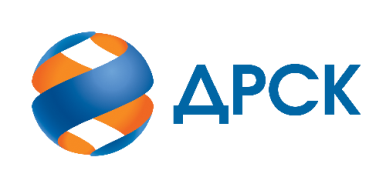                                                                        АКЦИОНЕРНОЕ ОБЩЕСТВО              «ДАЛЬНЕВОСТОЧНАЯ РАСПРЕДЕЛИТЕЛЬНАЯ СЕТЕВАЯ КОМПАНИЯ»город БлаговещенскЕИС № 32109994585«01» апреля 2021 года№п/пДата и время регистрации заявкиИдентификационный номер Участника26.02.2021 06:53:47№ 576730 ООО "РЕМОНТНО-СТРОИТЕЛЬНАЯ ОРГАНИЗАЦИЯ"ИНН 2724183909, КПП 272401001, ОГРН 113272401157303.03.2021 10:23:38№ 582996 ООО  СТРОИТЕЛЬНАЯ КОМПАНИЯ "ДФО" ИНН 2721204340, КПП 272401001, ОГРН 1132721006659№п/пДата и время регистрации заявкиИдентификационный номер Участника26.02.2021 06:53:47№ 576730 ООО "РЕМОНТНО-СТРОИТЕЛЬНАЯ ОРГАНИЗАЦИЯ"ИНН 2724183909, КПП 272401001, ОГРН 113272401157303.03.2021 10:23:38№ 582996 ООО  СТРОИТЕЛЬНАЯ КОМПАНИЯ "ДФО" ИНН 2721204340, КПП 272401001, ОГРН 1132721006659Место в ранжировке (порядковый № заявки)Дата и время регистрации заявкиНаименование, адрес и ИНН Участника и его идентификационный номерИтоговая цена заявки, 
руб. без НДС Возможность применения приоритета в соответствии с 925-ПП1 место26.02.2021 06:53:47№ 576730 ООО "РЕМОНТНО-СТРОИТЕЛЬНАЯ ОРГАНИЗАЦИЯ"ИНН 2724183909, КПП 272401001, ОГРН 11327240115734 990 045,73нет2 место03.03.2021 10:23:38№ 582996 ООО  СТРОИТЕЛЬНАЯ КОМПАНИЯ "ДФО" ИНН 2721204340, КПП 272401001, ОГРН 11327210066595 020 943,85нет